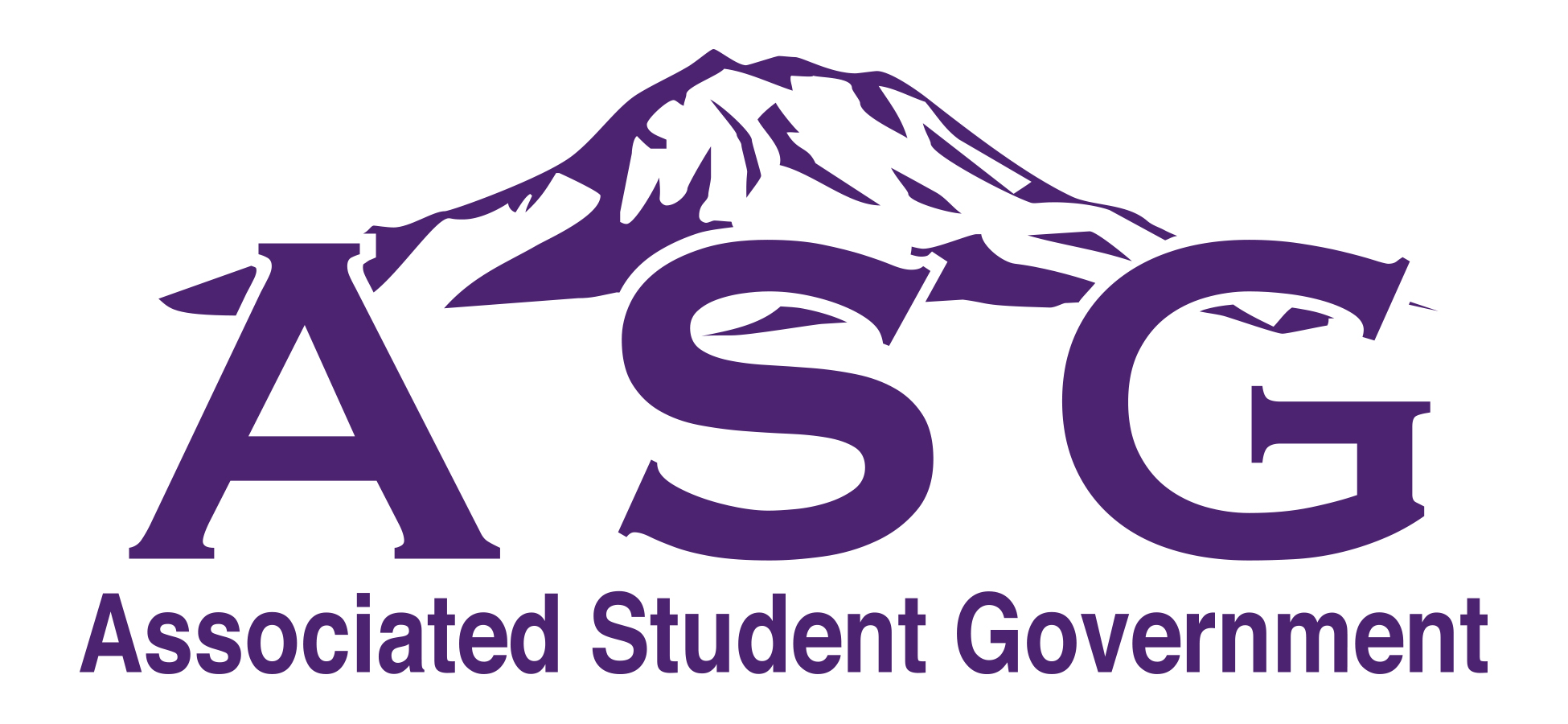 When your program has food/catering funded by Service & Activities Fees, please print the names of CPTC students who are participating in your program. This information will be submitted along with your invoice/receipt to Accounts Payable.  NameName